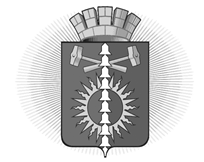 АДМИНИСТРАЦИЯ ГОРОДСКОГО ОКРУГА ВЕРХНИЙ ТАГИЛ П О С Т А Н О В Л Е Н И ЕОт 27.01.2016 г. № 75город Верхний ТагилО внесении изменений в административный регламентРассмотрев протест Прокуратуры  г. Кировграда, в соответствии с  ч. 4 ст. 16 Федерального закона от 26.12.2008   № 294-ФЗ (ред. от 28.11.2015) «О защите прав юридических лиц и индивидуальных предпринимателей при осуществлении государственного  контроля (надзора) и муниципального контроля»,  руководствуясь Уставом городского округа Верхний Тагил,ПОСТАНОВЛЯЮ:     1. Внести изменения в Административный регламент исполнения муниципальной функции по осуществлению муниципального контроля за соблюдением условий организации регулярных перевозок на территории городского округа Верхний Тагил, утвержденный постановлением Администрации городского округа Верхний Тагил от 18.01.2016 г. № 23:-  п. 3.22  изложить  в следующей редакции: «Акт проверки оформляется непосредственно после ее завершения в двух экземплярах, один из которых с копиями приложений вручается руководителю, иному должностному лицу или уполномоченному представителю юридического лица, индивидуальному предпринимателю, его уполномоченному представителю под расписку об ознакомлении либо об отказе в ознакомлении с актом проверки. В случае отсутствия руководителя, иного должностного лица или уполномоченного представителя юридического лица, индивидуального предпринимателя, его уполномоченного представителя, а также в случае отказа проверяемого лица дать расписку об ознакомлении либо об отказе в ознакомлении с актом проверки, акт направляется заказным почтовым отправлением с уведомлением о вручении, которое приобщается к экземпляру акта проверки, хранящемуся в деле органа государственного контроля (надзора) или органа муниципального контроля. При наличии согласия проверяемого лица на осуществление взаимодействия в электронной форме в рамках государственного контроля (надзора) или муниципального контроля, акт проверки может быть направлен в форме электронного документа, подписанного усиленной квалифицированной электронной подписью лица,  составившего данный акт, руководителю, иному должностному лицу или уполномоченному представителю юридического лица, индивидуальному предпринимателю, его уполномоченному представителю. При этом акт, направленный в форме электронного документа, подписанного усиленной квалифицированной электронной подписью лица, составившего данный акт, проверяемому лицу способом, обеспечивающим подтверждение получения указанного документа, считается полученным проверяемым лицом».2. Разместить настоящее Постановление на официальном сайте городского округа Верхний Тагил: www.go-vtagil.ru.3. Контроль выполнения настоящего Постановления возложить на заместителя Главы администрации  по  жилищно-коммунальному и городскому хозяйства Ю.В.Прокошина.Глава городского округа Верхний Тагил        подпись             С.Г.КалининВерно старший инспектор администрации 27.01.2016 г.                                                            Н.Л.Морозова